LabellingExample from Biology: A cellcytoplasm     cell wall     organelles    nucleus    chloroplast    mitochondrion    ribosomes      golgi apparatus    vesicles     vacuoles     lysosomes      nucleolus      cytoskeletonThere are 3 terms too many.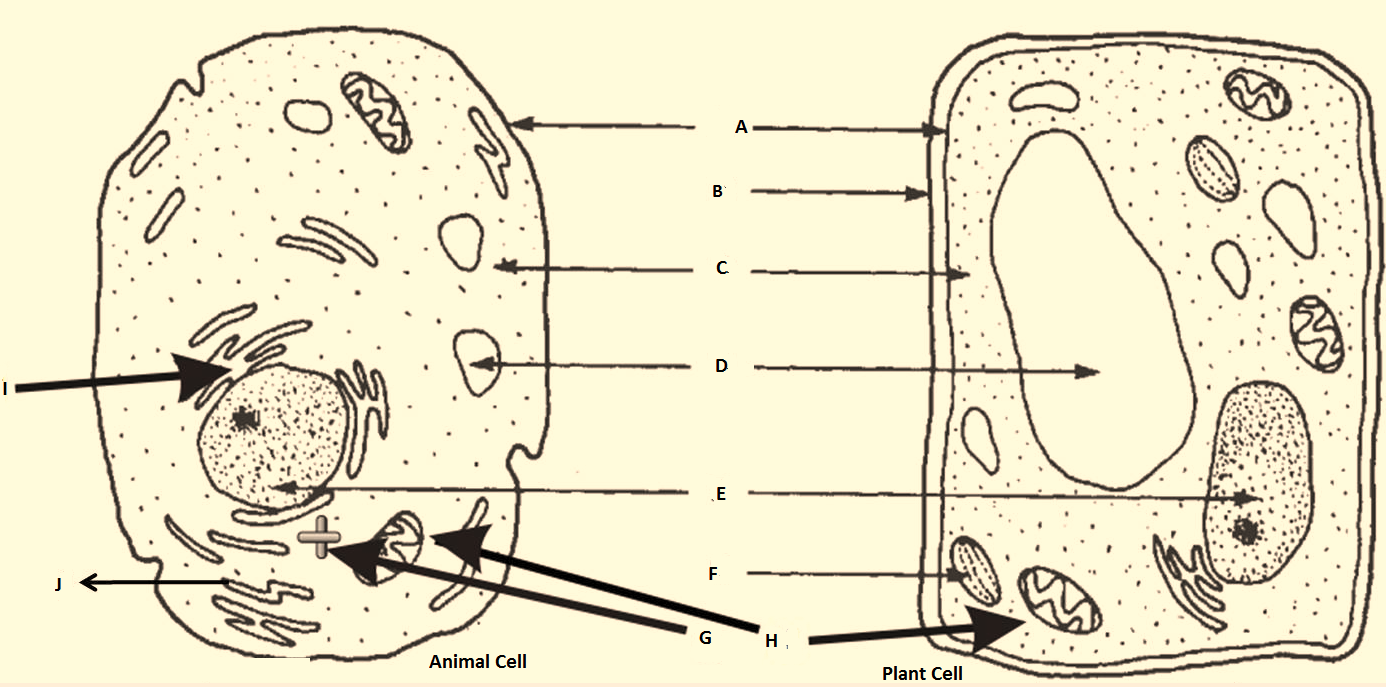 Source: Adapted from https://www.bing.com/images/ A                                                                    E                                                        I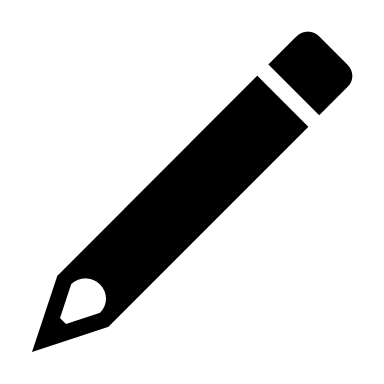         B                                                                     F                                                        J        C                                                                     G                                                               D                                                                     H